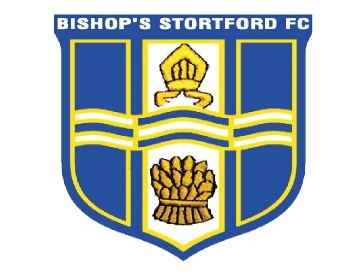 BISHOP’S STORTFORD FOOTBALL CLUB Prokit UK Stadium, Woodside Park  Dunmow Rd,  Bishops Stortford, Herts, CM23 5RGCode of ConductForSpectators and Parents/CarersPlay your part and support the FA’s Code of RespectHave fun; it’s what we are all here for!Celebrate effort and good play from both sidesAlways respect the Referee and coaches and encourage the players to do the sameStay behind the touchline and within the Designated Spectators Area (where provided)When players make mistakes, offer them encouragement to try again next timeNever engage in, or tolerate offensive, insulting or abusive language or behaviourI understand that if I do not follow the Code, I may be:Issued with a verbal warning or asked to leaveRequired to meet with the Club Committee, League or CFA Welfare OfficerObliged to undertake an FA education courseRequested not to attend future games, be suspended or have my membership removedRequired to leave the Club along with any dependents and/or issued a fine